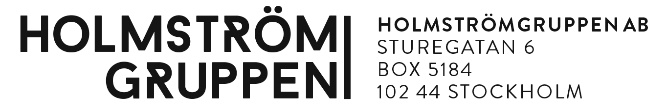 Uppsägning av hyresavtal för lokalHärmed önskar jag/vi säga upp vårt hyresavtal enligt nedan angivna uppgifter. Nuvarande hyresgästJag/vi önskar samtidigt säga upp garage/p-plats eller förrådslokal med objektsnummer: Denna uppsägning skall skrivas under av behörig firmatecknare och ska skickas per post till 
Holmströmgruppen, Box 5184, 102 44 Stockholm.	Underskrifter 	 	 	 Jag är medveten om att uppsägningstiden är tre (3) månader från nästkommande månadsskifte efter det att handlingen har kommit Holmströmgruppen AB tillhanda.Lokalens uppgifterKontraktsnummer Lokalens adress   Postadress  PostadressNamn Personnummer / organisationsnummerPersonnummer / organisationsnummere-postadressTelefonnummerTelefonnummerNamn Personnummer / organisationsnummerAdressPostadresse-postadressTelefonnummerOrt och datum UnderskriftUnderskriftNamnförtydligandeNamnförtydligandePersonnummer PersonnummerTelefonnummer/e-postTelefonnummer/e-post